SUPPLEMENTARY MATERIALS – ДОПОЛНИТЕЛЬНЫЕ МАТЕРИАЛЫEvolution of organic matter in hilly bogs of the Barents sea coast in a changing climateЭволюция органического вещества бугристых болот побережья Баренцева моря в условиях меняющегося климата R. S. Vasilevich, O. L. Kuznetsov, E. D. Lodygin, E. P. Zazovskaya, A. N. PanyukovР. С. Василевич, О. Л. Кузнецов, Е. Д. Лодыгин, Э. П. Зазовская, А. Н. Панюков Eurasian Soil Science.Почвоведение. Условные обозначения: А – торфяная олиготрофная (мерзлотная) почва (бугров) (Р-5-1), Б – торфяная олиготрофная деструктивная (мерзлотная) почва (торфяного пятна) (Р-5-2), В – торфяная олиготрофная (мерзлотная) почва (микробугорка) (Р-5-1.1)Fig. S1. Ботанический состав торфа северной тундры (побережье Баренцева моря).А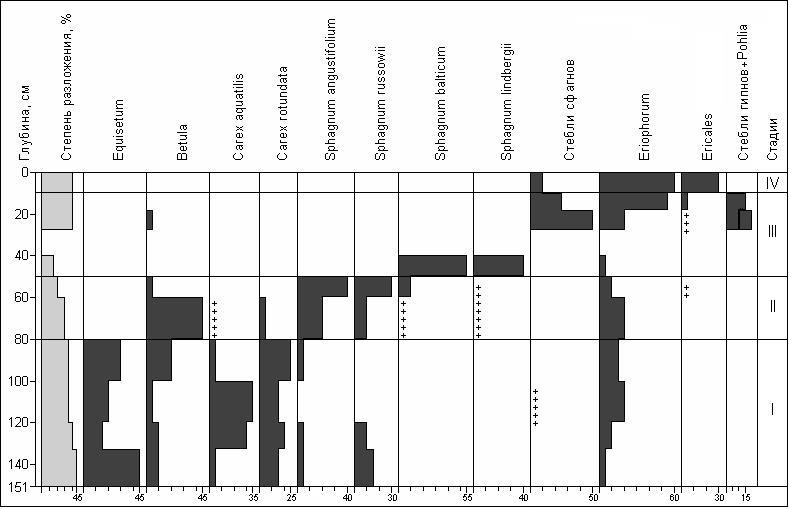 Б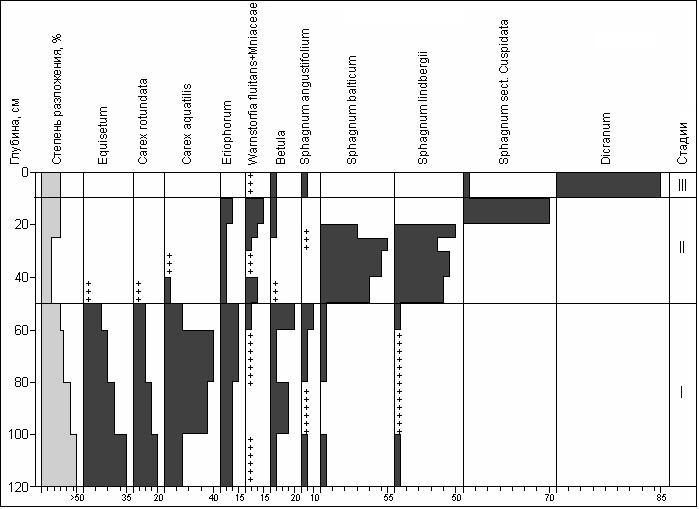 Стадии (палеосообщества): I – Betula-Equisetum sp.+Carex aquatilis+C. rotundata, II – Betula- Eriophorum sp.-Sphagnum angustifolium+S. russowii, III - Eriophorum sp.-Sphagnum balticum+S. lindbergii, IV –Ericales- Eriophorum sp.Стадии (палеосообщества): I –Betula-Equisetum sp.+Carex aquatilis+C. rotundata, II - Eriophorum sp.-Sphagnum balticum+S. lindbergii, III –Dicranum.В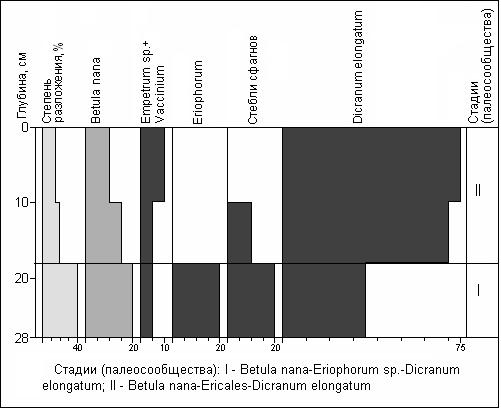 ВСтадии (палеосообщества): I – Betula nana – Eriophorum sp. – Dicranum elongatum; II –Betula nana – Ericales sp. – Dicranum elongatum.Стадии (палеосообщества): I – Betula nana – Eriophorum sp. – Dicranum elongatum; II –Betula nana – Ericales sp. – Dicranum elongatum.